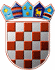                          REPUBLIKA HRVATSKA              KRAPINSKO-ZAGORSKA ŽUPANIJA                                                                Povjerenstva za provedbu Javnog natječaja         za prijam u službu višeg stručnog suradnika za prostorno uređenje, gradnju i procjenu nekretninaKLASA: 112-02/17-01/04URBROJ: 2140/01-08/1-17-27Krapina, 2. listopada 2017.PREDMET: Obavijest o ishodu Javnog natječaja za prijam u službu                       višeg stručnog suradnika za prostorno uređenje, gradnju i procjenu nekretnina,                                  -objavljuje se                        Po postupku provedenom temeljem Javnog natječaja za prijam u službu na neodređeno vrijeme višeg stručnog suradnika za prostorno uređenje, gradnju i procjenu nekretnina, KLASA: 112-02/17-01/04, URBROJ:  2140/01-08/1-17-1 od 6. srpnja 2017. godine, objavljenog pri Hrvatskom zavodu za zapošljavanje, Područnoj službi Krapina, službenim mrežnim stranicama Krapinsko-zagorske županije www.kzz.hr i „Narodnim novinama“, broj 67/17. od 12. srpnja 2017., pročelnik Upravnog odjela za prostorno uređenje, gradnju i zaštitu okoliša, dana 8. rujna 2017. godine donio je Rješenje o prijmu u službu KLASA: UP/I- 112-02/17-01/06, URBROJ: 2140/01-08/1-17-1 kojime je u službu na neodređeno vrijeme na radno mjesto više stručne suradnice za prostorno uređenje, gradnju i procjenu nekretnina, primljena VANJA STRABIĆ, magistra inženjerka građevinarstva.                                                                                    PREDSJEDNICA POVJERENSTVA                                                                                                  Petra Vrančić Lež, v.r. 